Publicado en España el 20/06/2019 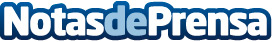 Wayra colabora con Campus IFEMA Thinkids para formar a más de 400 niños en emprendimiento e innovaciónEl Campus IFEMA Thinkids 2019 busca que más de 400 niños desarrollen la creatividad, la imaginación y el talento con el fin de impulsar la cultura emprendedora en España. Los participantes tendrán que elaborar un proyecto emprendedor bajo la metodología Thinkids 3i desarrollada en el centro de emprendimiento del MIT dirigido por Bill AuletDatos de contacto:Ana Navarrina91 411 58 68 Nota de prensa publicada en: https://www.notasdeprensa.es/wayra-colabora-con-campus-ifema-thinkids-para Categorias: Nacional Sociedad Madrid Emprendedores Ocio para niños http://www.notasdeprensa.es